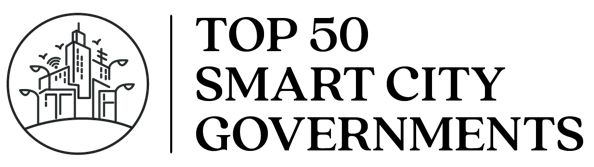 PRESS RELEASE31 MARCH 2021The Top 50 Smart City Governments in 2021 Singapore, Seoul, and London earn top spots in 2021 Smart City Government rankingsSINGAPORE, March 31, 2021 – Singapore, Seoul, and London earn top positions in the second edition of the Top 50 Smart City Government rankings published by Eden Strategy Institute today. The study focuses specifically on the role of city governments as a key driver for smart city development. Beyond the efficacy and outcomes of technological solutions, the study hopes to shed light on the importance of strategy, leadership, people-centricity, policies, ecosystem, incentives, and talent in determining the success and effectiveness of technologies deployed in smart cities.“Top smart city governments in the 2020/2021 rankings were able to collaborate and partner with public and private sector stakeholders; use digital solutions and data to deliver services and make decisions; all while considering implications on inclusion and citizen trust”, says Mr. Calvin Chu Yee Ming, Managing Partner at Eden Strategy Institute.More than 230 cities were evaluated and examined by Eden Strategy Institute, and city governments were invited to a Call for Proposals to submit supporting details, reports, and outcomes. Interviews were later conducted with smart city officials to validate facts and learn more in-depth about their unique challenges and pathways.The 2020/2021 edition also highlighted a regional showcase of emerging smart cities which were not featured in the Top 50 rankings. “We also wanted to celebrate other smart cities across regions who launched unique and creative smart city initiatives, even though they were not part of the Top 50,” Mr. Chu explained.Singapore emerged top in the rankings alongside Seoul, London, Barcelona, and Helsinki; cities which were not only advanced in terms of technologies adopted throughout the city, but in their government’s efforts to bring the city population along their digitalisation journey.  Top 50 Smart City Government RankingsThe rankings this year also revealed several smart city trends and insights. An increasing number of cities have prioritised environmental sustainability in their agenda, recognising the importance and urgency of addressing the effects of climate change. Eighteen new cities were welcomed into the Top 50 list, including cities such as Tallinn, Oslo, and Moscow. A number of Chinese cities including Hangzhou, Guangzhou, Chengdu, and Chongqing also made it into the rankings due to notable efforts to drive innovation and support talent development. The full report, including detailed feature articles covering topics such as COVID-19, sustainability, data privacy, financing, and social inclusion; city as well as regional highlights; and detailed scores, is available for download on www.smartcitygovt.com.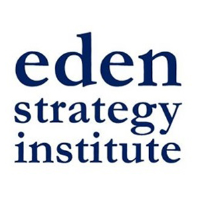 About Eden Strategy InstituteEden Strategy Institute is a strategy consulting firm specializing in Business System Innovation. We approach the global issues of urbanization, disease, poverty, illiteracy, and exploitation by formulating strategies, models, processes, and products that help our clients create, realize, and sustain their economic impact. Eden plans and sets up industry blueprints, facilitates co-creation workshops, forecasts and evaluates the impact of policy interventions. We have supported governments and corporations to successfully bring Smart City innovations to market using qualitative and quantitative research, engineering, business planning, partnerships, and impact assessment. Our Practice Areas include Smart Cities, Education Innovation, Healthcare, Social Enterprise, and the Emerging Middle Class.For more information, please visit our website at www.edenstrategyinstitute.com Media ContactCallysta ThonyAsia-Pacific Media RelationsEden Strategy InstituteE: media@edenstrategyinstitute.comT: +65 8156 2276W: www.edenstrategyinstitute.comRank    CityRank   CityRank   City1.          Singapore2.          Seoul3.          London4.          Barcelona5.          Helsinki6.          New York City7.          Montreal8.          Shanghai9.          Vienna10.        Amsterdam11.        Columbus, Ohio 12.        Tallinn13.        San Francisco14.        Moscow15.        Beijing16.        Chengdu17.        Tel Aviv18.       Sydney19.       Taipei20.       Melbourne21.       Hamilton, New Zealand22.       Tokyo23.       Berlin24.       Milan25.       Shenzhen26.       Dublin27.       Oslo28.       Bandung29.       Hangzhou
30.       Busan31.       Adelaide32.       Boston
33.       Wellington34.       Dubai35.       Copenhagen36.       Guangzhou37.       Seattle38.       Frankfurt39.       Philadelphia40.       Los Angeles41.       Hong Kong42.       Chicago43.       Christchurch44.       Vancouver45.       Zurich46.       The Hague47.       Rotterdam48.       Lisbon49.       Chongqing50.       Stockholm